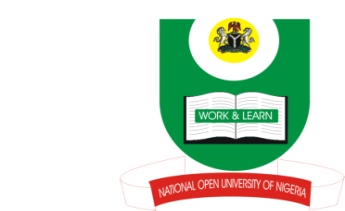 NATIONAL OPEN UNIVERSITY OF NIGERIA14-16 AHMADU BELLO WAY, VICTORIA ISLAND, LAGOSSCHOOL OF ARTS AND SOCIAL SCIENCESJUNE/JULY 2013 EXAMINATIONCOURSE CODE: CTH 323                                                                                  COURSE TITLE: OLD TESTAMENT THEOLOGYTIME ALLOWED: 2HRSINSTRUCTIONS: ANSWER QUESTION 1 IN SECTION A AND ANY OTHER TWO IN SECTION B (SECTION 1 CARRIES 30 MARKS, WHILE SECTION B CARRIES 20 MARKS EACH)SECTION AWrite a short note on the possible origin of sin and evil from Old Testament perspective.SECTION BMention and discuss at least 5 distinctive features of the nature of humanity recorded in the Old Testament.Describe the regulations governing the use of land in the Old Testament.Explain the following types of sacrifice in the Old Testament:  Wave offering, Burnt offering, Peace offering and Qorban.Define  the  term:  Old  Testament  Theology,  and  discuss  some  of  the  methodologies advocated by scholars for OT Theology.